          《在线课堂》学习单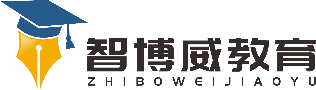 班级：                姓名：                 单元数学 5年级下册第4单元《分数的意义和性质》课题最小公倍数   例1、例2温故知新1、比较大小。○　　○　　○　　2○自主攀登4和6公有的倍数是哪几个？公有的最小倍数是多少？4的倍数有：__________________________6的倍数有：_________________________4和6的公有倍数有：__________________其中公有的最小倍数是：________通过预习，我发现像12,24,36...是4和6的公有的倍数，叫做它们的（      ）。其中，（  ）是最小的公倍数，叫做它们的（    ）。4、求下面每组数的最小公倍数。45和60　 　36和60　　 27和72　　 76和80稳中有升5、某班学生人数在40-50之间，分成8人一组或6人一组都正好分完。这个班有多少人？说句心里话